Dear Neighbour, 
You may not be aware, but your dog is currently causing a nuisance in the neighbourhood by wandering from your backyard when you are not home. 
Whitsunday Regional Council suggests I contact you as a first step to express my concern to you and allow you the opportunity to fix the problem without making an official complaint against you with Council. 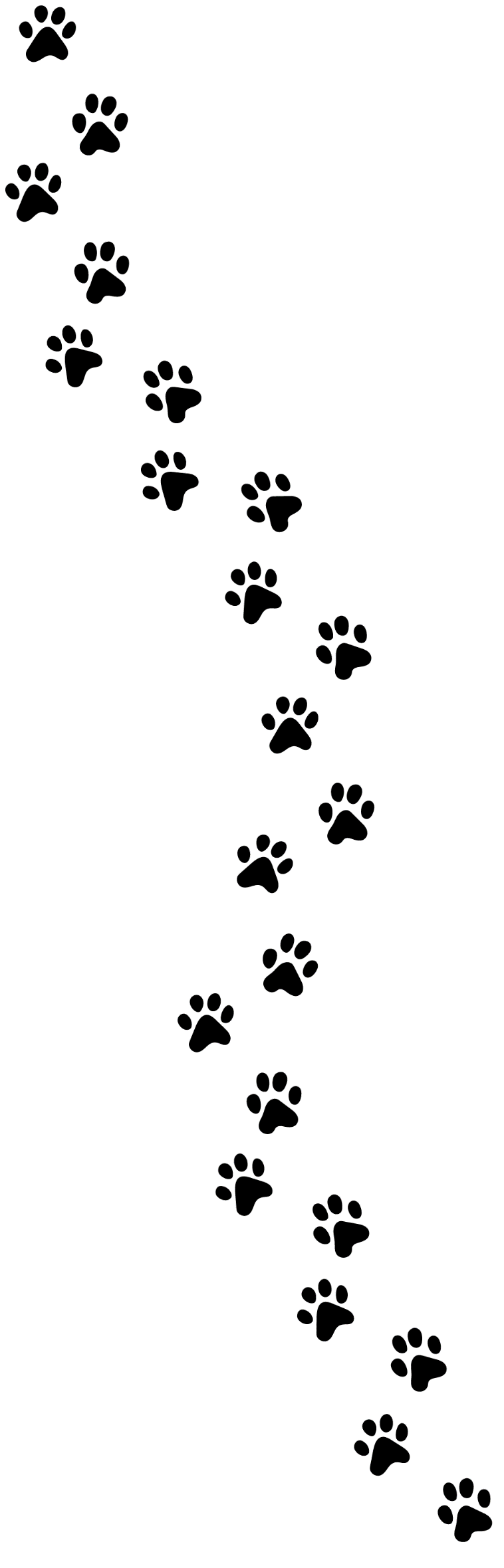 
Whitsunday Regional Council provides tips on how to prevent wandering on their website at whitsundayrc.qld.gov.au. 
All that is needed at this stage is your cooperation in stopping your dog from wandering from your backyard 
to avoid this matter progressing any further. 
Regards, Your Neighbour